03.12.2020Temat: KARTKA ŚWIĄTECZNA Używając dostępnych narzędzi programu graficznego Paint  zaprojektuj kartkę świąteczną 
/z życzeniami świątecznymi/.Celem  zajęć będzie tworzenie kompozycji graficznych (rysowanie 
i malowanie, modyfikowanie rysunków, dołączanie napisów do rysunków). Przyjemnej pracy Ewa Lenart 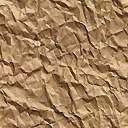 